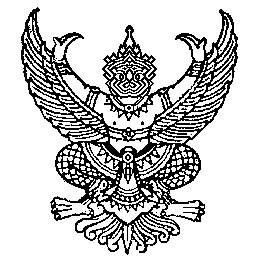 ประกาศองค์การบริหารส่วนตำบลควนเมาเรื่อง  การเตรียมพร้อมรับสถานการณ์การระบาดของโรคไข้เลือดออก-------------------------------	เนื่องจาก เริ่มเข้าสู่ฤดูฝน  ดังนั้น องค์การบริหารส่วนตำบลควนเมา จึงขอแนะนำประชาชนให้ทราบถึงโรคไข้เลือดออก รวมทั้งวิธีการ ป้องกัน รักษา ดังนี้ โรคไข้เลือดออก เกิดจากเชื้อไวรัสเดงกี่ อาการของโรคไข้เลือดออก ไข้สูงเฉียบพลัน     ๒-๗ วัน หน้าแดง ปวดกระบอกตา เบื่ออาหาร อาเจียน ส่วนใหญ่จะไม่มีน้ำมูกหรือไอ ซึ่งต่างจากโรคหัด และไข้หวัด มีจุดเลือดออกเล็กๆ ตามแขน ขา ลำตัว รักแร้ เส้นเลือดเปราะ    แตกง่าย อาจมีเลือด กำเดา เลือดออกตามไรฟัน อาเจียนและถ่ายอุจจาระสีดำ ปวดใต้ชายโครงขวา เนื่องจากมีตับโต กด เจ็บ ประมาณวันที่ ๓-๔ นับแต่เริ่มป่วย บางรายอาจมีภาวะช็อก ส่วนใหญ่จะเกิดขึ้นพร้อมๆ กับ ไข้ลดลงอย่างรวดเร็ว อาจเกิดได้ตั้งแต่วันที่ ๓ ของโรค ผู้ป่วยจะมีอาการ กระสับกระส่าย มือเท้าเย็น ชีพจรเบาเร็ว ส่วนใหญ่ จะรู้สติ พูดรู้เรื่อง กระหายน้ำ ปากเขียว    ตัวเย็นชืด ความรู้สติเปลี่ยนไป และ จะเสียชีวิตภายใน ๑๒-๒๔ ชั่วโมง หากไม่ได้รับการรักษาภาวะช็อกอย่างถูกต้องทันที การติดต่อ มียุงลายเป็นพาหะนำโรค โดยเกิดจากยุงลายตัวเมียซึ่งกัดเวลากลางวันและดูด เลือดคนเป็นอาหาร จะกัดดูดเลือดผู้ป่วยซึ่งอยู่ในระยะไข้สูงจะเป็นระยะที่มีไวรัสอยู่ในกระแสเลือด เชื้อไวรัสจะเข้าสู่กระเพาะยุง เข้าไปอยู่ในเซลล์ที่ผนังกระเพาะ เพิ่มจำนวนมากขึ้นแล้วออกมาจาก เซลล์ผนังกระเพาะ ไวรัสเดินทางเข้าสู่ต่อมน้ำลายเพื่อแพร่เชื้อไปยังผู้ที่ถูกยุงกัดในรายถัดไป .-๒-ระยะฟักตัวของโรค : หลังจากได้รับเชื้อจากยุงประมาณ ๕-๘ วัน ยุงพาหะนำเชื้อไข้เลือดออก ยุงลายจะวางไข่ตามภาชนะขังน้ำที่มีน้ำนิ่งและใส น้ำนั้นอาจจะสะอาดหรือไม่ก็ได้ น้ำฝนมัก เป็นน้ำที่ยุงลายชอบวางไข่มากที่สุด ดังนั้น แหล่งเพาะพันธุ์ของยุงลายบ้านจึงมักอยู่ตามโอ่งน้ำดื่มและ น้ำใช้ที่ไม่ปิดฝา ทั้งภายในและภายนอกบ้าน จากการสำรวจแหล่งเพาะพันธุ์ของยุงลายชนิดนี้พบว่า ร้อยละ ๖๔.๕๒ เป็นภาชนะเก็บขังน้ำที่อยู่ภายในบ้านและร้อยละ ๓๕.๕๓ เป็นภาชนะเก็บขังน้ำที่อยู่ นอกบ้าน นอกจากโอ่งน้ำแล้วยังมีภาชนะอื่นๆ เช่น บ่อซีเมนต์ในห้องน้ำ จานรองขาตู้กันมด จานรอง กระถางต้นไม้ แจกัน อ่างล้างเท้า ยางรถยนต์ ไห ภาชนะใส่น้ำเลี้ยงสัตว์ เศษภาชนะ เช่น โอ่งแตก เศษกระป๋อง กะลา เป็นต้น การดูแลรักษาผู้ป่วยไข้เลือดออก ขณะนี้ยังไม่มียาต้านไวรัสที่มีฤทธิ์เฉพาะสำหรับ เชื้อไข้เลือดออก การรักษาโรคนี้เป็นการ รักษาตามอาการและประคับประคอง ซึ่งได้ผลดีถ้าให้การวินิจฉัยโรคได้ตั้งแต่ระยะแรก การสังเกต อาการ ติดตามดูแล ผู้ป่วยอย่างใกล้ชิดในระยะเวลาวิกฤต ประมาณ ๒๔-๔๘ ชั่วโมง จะช่วยป้องกันมิ ให้โรคมีความรุนแรงเพิ่มขึ้นโดยมี หลักปฏิบัติดังนี้ ๑. ในระยะไข้สูง ควรใช้การเช็ดตัวช่วยลดไข้ บางรายอาจมีการชักได้ถ้าไข้สูงมาก โดยเฉพาะ อย่างยิ่งเด็กที่มีประวัติเคยชัก หรือในเด็กอายุน้อยกว่า ๖ เดือน จำเป็นต้องให้ยาลดไข้ ควรใช้ยาพวก พาราเซตามอล ห้ามใช้ยาพวกแอสไพริน เพราะจะทำให้เกร็ดเลือดเสียการทำงาน จะระคายกระเพาะ ทำให้เลือดออกได้ง่ายขึ้น ควรให้ยาลดไข้เป็นครั้งคราวเวลาที่ไข้สูงเท่านั้น การใช้ยาลดไข้มากไป จะมีภาวะเป็นพิษต่อตับได้ ๒. ให้ผู้ป่วยได้น้ำชดเชย เพราะผู้ป่วยส่วนใหญ่มีไข้สูง เบื่ออาหาร และอาเจียน ทำให้ขาดน้ำ และเกลือโซเดียมด้วย ควรให้ผู้ป่วยดื่มน้ำผลไม้หรือ สารละลายผงน้ำตาลเกลือแร่      (โอ อาร์ เอส) ใน รายที่อาเจียนควรให้ดื่มครั้งละน้อยๆ และดื่มบ่อยๆ แต่ห้ามให้ดื่มน้ำที่มีสีแดง หากมีอาเจียนจะแยก ไม่ได้ว่าอาเจียนจากน้ำหรือมีเลือดปนมาด้วย -๓-๓. จะต้องติดตามดูอาการผู้ป่วยอย่างใกล้ชิด เพื่อจะได้ตรวจพบและป้องกันภาวะช็อกได้ ทันเวลา ช็อกมักจะเกิดพร้อมกับไข้ลดลงประมาณตั้งแต่วันที่ ๓ ของการป่วยเป็นต้นไป ทั้งนี้แล้วแต่ ระยะเวลาที่เป็นไข้ ถ้าไข้ ๗ วันก็อาจช็อกวันที่ ๘ ได้ ควรแนะนำให้พ่อแม่ทราบอาการนำของช็อก ซึ่งอาจจะมีอาการเบื่ออาหารมากขึ้น ไม่รับประทานอาหารหรือดื่มน้ำเลย หรือมีอาการถ่ายปัสสาวะ น้อยลง มีอาการปวดท้องอย่างกะทันหัน กระสับกระส่าย มือเท้าเย็น ควรรีบนำส่งโรงพยาบาลทันที ๔. เมื่อผู้ป่วยไปตรวจที่โรงพยาบาลหรือสถานพยาบาลที่ให้การรักษาได้ แพทย์จะตรวจเลือด ดูปริมาณเกร็ดเลือดและ ความเข้มข้นของเม็ดเลือดแดง และอาจนัดมาตรวจดูการเปลี่ยนแปลงของ เกร็ดเลือดและความเข้มข้นของเม็ดเลือดแดงเป็นระยะๆ เพราะถ้าปริมาณเกร็ดเลือดเริ่มลดลงและ ความเข้มข้นของเม็ดเลือดแดงเริ่มสูงขึ้น เป็นเครื่องชี้บ่งว่าน้ำเลือดรั่วออกจากเส้นเลือด และอาจจะ ช็อกได้ จำเป็นต้องให้สารน้ำชดเชย ๕. โดยทั่วไปผู้ป่วยไม่จำเป็นต้องนอนรักษาในโรงพยาบาลทุกราย โดยเฉพาะอย่างยิ่งใน ระยะแรกที่ยังมีไข้ สามารถรักษาแบบผู้ป่วยนอก โดยให้ยาไปรับประทาน แต่ผู้ปกครองต้องเฝ้าสังเกต อาการตามข้อ ๓ หรือไปตรวจตามที่แพทย์นัดเป็นระยะๆ โดยตรวจดูการเปลี่ยนแปลงตามข้อ ๔ ถ้า ผู้ป่วยมีอาการแสดงอาการช็อก แพทย์จะให้รักษาในโรงพยาบาล และถือเป็นเรื่องรีบด่วนในการรักษา การป้องกันและควบคุมโรคไข้เลือดออก เนื่องจากโรคไข้เลือดออกยังไม่มียารักษา และไม่มีวัคซีนป้องกันไข้เลือดออก ดังนั้นการ ป้องกันจึงเป็นวิธีที่ดีที่สุดด้วยการป้องกันการแพร่ของยุง โดยป้องกันไม่ให้ยุงวางไข่ หรือป้องกันไม่ให้ ไข่กลายเป็นยุง เน้นที่การควบคุมลูกน้ำด้วยการกำจัดแหล่งเพาะพันธุ์ลูกน้ำ เนื่องจากสามารถทำลาย ได้ง่ายและไม่สิ้นเปลืองงบประมาณ ด้วยวิธีการต่างๆ ดังนี้ -๔-คำแนะนำในการกำจัดลูกน้ำ มีดังนี้5ป  วิธีง่ายๆ ในการกำจัดลูกน้ำยุงลาย 
ป ที่หนึ่ง ปิดภาชนะใส่น้ำกินน้ำใช้ให้มิดชิด หลังการตักน้ำมาใช้ทุกครั้ง
ป ที่สอง เปลี่ยนน้ำในแจกัน ถังเก็บน้ำ ทุกๆ 7 วัน
ป ที่สาม ปล่อยปลากินลูกน้ำยุงลายในภาชนะที่ใส่น้ำถาวร
ป ที่สี่ ปรับปรุงสิ่งแวดล้อม ให้ปลอดโปร่ง โล่ง สะอาด ลมพัดผ่าน ไม่เป็นที่เกาะพักของยุงลาย
ป ที่ห้า ปฏิบัติเป็นประจำสม่ำเสมอจนเป็นนิสัย การป้องกันไม่ให้ยุงกัด การใช้ยาทากันยุงกัด หรือใช้กลิ่นของสมุนไพรไล่ยุง เช่น ตะไคร้หอม เป็นต้น นอนในมุ้ง หรือเปิดพัดลมไล่ยุง การปฏิบัติเมื่อมีคนในบ้าน/ข้างบ้านเป็นไข้เลือดออก - เนื่องจากไข้เลือดออกระบาดโดยมียุงเป็นตัวแพร่เชื้อ ดังนั้นเมื่อมีคนในบ้านหรือข้างบ้านเป็น ไข้เลือดออก ควรจะบอกคนในบ้านหรือข้างบ้านว่ามีไข้เลือดออก เพื่อเตรียมการป้องกัน ตนเองและคนในบ้าน - แจ้ง เจ้าหน้าที่สาธารณสุขเพื่อมาดำเนินการสอบสวนและควบคุมโรค - ให้สมาชิกในครอบครัว ป้องกันการถูกยุงกัดตามคำแนะนำเบื้องต้น - สำรวจภายในบ้าน รอบบ้าน รวมทั้งเพื่อนบ้านว่ามีแหล่งแพร่พันธุ์ยุงหรือไม่ หากมีให้จัดการ เสีย - เฝ้าดูอาการของสมาชิกในบ้านหรือข้างบ้านว่ามีไข้หรือไม่ หากมีไข้ให้ระวังว่าอาจจะเป็น ไข้เลือดออก - ให้ผู้ป่วยนอนในมุ้งเพื่อป้องกันยุงกัด 		จึงประกาศให้ทราบโดยทั่วกัน			ประกาศ  ณ  วันที่   ๑   เดือน มิถุนายน  พ.ศ.  ๒๕๕๙                                     นายสำราญ  ปราบปราม